幾何学III・幾何学演習　コロナ対策第2講　第１章　一筆（ひとふで）書き　(その2)　20200423版以上の事をまとめる為に、次の定理と証明を述べる。定理（Euler） 一筆書き可能な連結グラフにおいて、奇点の数は0か2である。証明　（一筆書き可能な連結グラフにおいて、どういう点が奇点になるか考えてみる）　I．始・終点以外の点について入ってきた線は必ず出ていく（入った分だけ出る）。出入りする線の総数は偶。（[出]＋[入] = [出]+[出] = 2×[出]・・・2n の形)　即ち偶点！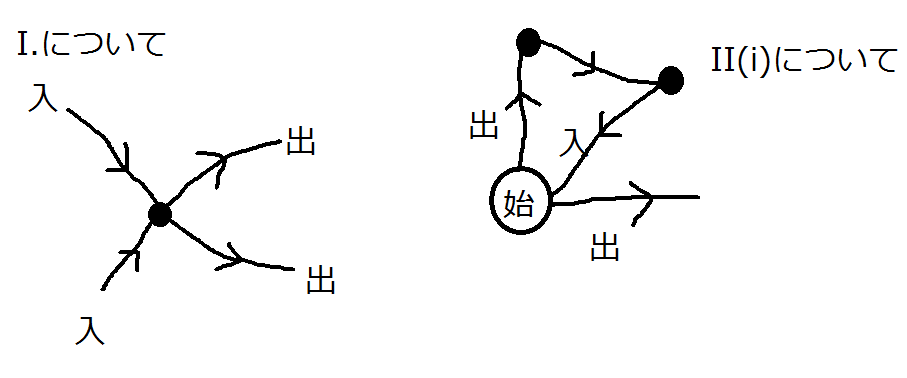 　II 始・終点について　　ここで、更に２つに分けて考察する。　　II(i)  始点と終点が異なる場合・・・図１（朝出たバスが、夜ちがう車庫に収まる）　　　　始点；[出]が[入]より１多い。出入り総数は奇。即ち奇点！（[出]+[入] = ([入]+1)+[入] = 2[入] +1 ・・・2n+1 の形)　　　　終点；[入]が[出]より１多い。出入り総数は奇。即ち奇点！　　II(ii) 始点と終点が同じ場合・・・図２（始発バスが、終バスとして戻ってくる）　　　　始点（兼　終点）；出た線が、必ず戻る（出た分だけ入る）。[出]と[入]が同じ。出入り総数は偶。（[出]＋[入] = [入]+[入] = 2×[入]）　即ち偶点！I. II(i), II(ii) をまとめて、　　始点と終点が異なるとき、奇点の総数は２・・・始点と終点　　始点と終点が同じとき、奇点の総数は０　　　　　　　　　　　　　　　　　証明終系　ケーニヒスベルグの全ての橋を１回ずつ通って回りつくすことは不可能である。証明　ケーニヒスベルグから抽出した連結グラフにおいて、奇点の数は　Quiz　個である。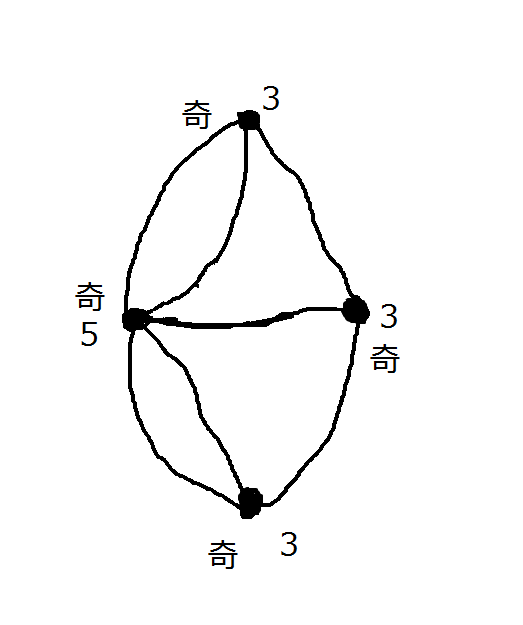 　もし一筆書き可能だったら、奇点の数は０か２のはずである。これは矛盾！（背理法）　よって、このグラフは一筆書き不可能である。　　　　　　　　　　　　　　　証明終Euler（スイス人）は18世紀ケーニヒスベルグを通りがかり、以上の考察をした。